TUNCER ÖZ Contact DetailsGÜRÜNSİVAS TURKEYMobile: +90537 768 88 13  Email: tunceroz2000@yahoo.comPersonal StatementI graduated from Middle East Technical University (METU), department of history in 2005. I studied public administration at Anadolu University (open education) between 2007 and 2011. I am a teacher of English at a state school. I have been working as a freelance translator for more than 10 years. I translate from English to Turkish and from Turkish to English. I translate certificates, articles of association, power of attorney, contracts, agreements, contracts of sale, rental agreements, contracts of service, attorney's retainer agreements, bailment contracts, lease arrangements, franchise agreements, court documents, lawsuit petitions, witness statements, codes, regulations, specifications, legal instruments, commercial papers, insurance documents, insurance policies, business letters, catalogues and manuals, e-learning programs, articles, conference materials, financial statements, commercial books, government correspondence, questionnaires, websites, subtitles for videos. I have translated numerous technical and academic documents and documents about law, business, education, transportation, IT, telecommunications, and marketing.  Educationthe Middle East Technical University (METU), Faculty of Art and Sciences, Department of History (2000-2005)the University of Anatolia, Faculty of Economics, Department of Public Administration (2007-2011)Certificates  certificate of achievement - 320-hour pedagogical training course received from the Ministry of Education of Turkey, the Department of In-service Trainingcertificate of participation - 30-hour seminar on English Language Teaching Methodologycertificate of participation - seminar on Preparing Projects For the European Union Funds     Language SkillsTranslation Experience in translations of the websites and documents related to law, commerce, education/pedagogy, transportation, IT, import and export and marketingExtensive knowledge of technical words and terms related to several fieldsExams Level A (93,75 point) from the Foreign Language Examination (YDS) Computer SkillsMS OfficeSubtitle Workshop 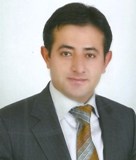 